        AULA 01 - SEQUÊNCIA DIDÁTICA – EDUCAÇÃO FÍSICA Nome da atividade: Circuito III	Para esta atividade será preciso de garrafas pets, um barbante, 2 copos para colocar o cabo de vassoura em cima. Primeiro irá fazer zigue zague pelas garrafas pets, com os braços esticados para cima irá caminhar sobre o barbante, saltar sobre o cabo de vassoura e realizar 20 polichinelos. Realizar no mínimo 5 repetições. No grupo do WhatsApp da turma irá ser disponibilizado um vídeo da atividade para melhor compreensão.Duração:  30 minutos.Escola Municipal de Educação Básica Augustinho Marcon.Catanduvas, fevereiro de 2021.Diretora: Tatiana Bittencourt Menegat. Assessora Técnica Pedagógica: Maristela Apª. Borella Baraúna.Assessora Técnica Administrativa: Margarete Petter Dutra.Professora: Gabriela Abatti. Aluno(a): _____________________________________________Disciplina: Educação FísicaTurma: 3º ano.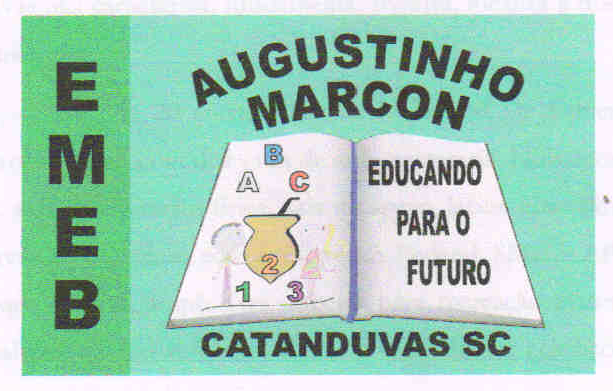 